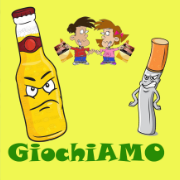 QUESTIONARIO“ - ALCOL”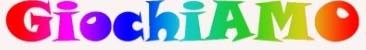 TU SEI	□ MASCHIO	□ FEMMINAQUANTI ANNI HAI? ……………………METTI UNA CROCETTA SULLA RISPOSTA CHE TI DESCRIVE MEGLIO:   QUALI ORGANI DANNEGGIA L’ALCOL?<> FEGATO/STOMACO<> CERVELLO<> PANCREAS<> TUTTI GLI ORGANI SCRITTI SOPRAPERCHÉ È ANCORA PIÙ PERICOLOSO BERE PRIMA DEI 15 ANNI?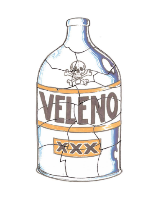 <> PERCHÉ IL FEGATO È ANCORA IMMATURO E NON RIESCE A SMALTIRE L’ALCOL CHE SI ACCUMULA E FA MALE AL CERVELLO<> PERCHÉ NON SI È GRANDI ABBASTANZA<> PERCHÉ NON LO SI DIGERISCE PRIMA DI QUELLA ETÀ <> PERCHÉ È VIETATOQUALE ORGANO AIUTA A SMALTIRE L’ALCOL?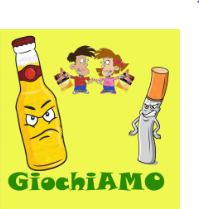 <> IL FEGATO<> LO STOMACO<> I RENI<> IL PANCREASSI PUÒ BERE ALCOL IN GRAVIDANZA?<>NO, NON SI DEVE PERCHÉ L’ALCOL PASSA AL BAMBINO E GLI CREA GRAVI DANNI<> SI, A PICCOLE DOSI<> SI, SENZA PROBLEMI<> NO, PERCHÉ FA MALE MA SOLO ALLA MAMMAPERCHÉ NON SI DEVE BERE ALCOL PRIMA DI METTERSI ALLA GUIDA DI UNA MACCHINA O DI ALTRI MEZZI?<> PERCHÉ FA VENIRE SONNO<> PERCHÉ DIMINUISCE LA CONCENTRAZIONE E SI È PIÙ SPERICOLATI<> PERCHÉ DIMINUISCONO I RIFLESSI<> TUTTE LE RISPOSTE SOPRAL’ALCOL FA BENE AL FISICO?<> SI, RENDE PIÙ MAGRI E ATTIVI <> NO, FA INGRASSARE ED È TOSSICO<> SI, IDRATA E DISSETA<> SI, FA DIMAGRIREL’ALCOL PUÒ CREARE DIPENDENZA?	 <> NO <> SI, MA SOLO NEGLI ADULTI<> SI, È COME UNA DROGA E A LUNGO ANDARE PUÒ DARE DIPENDENZA CHIAMATA ALCOLISMO<> NO, SI PUÒ BERE QUANTO SI VUOLEL’ALCOL CI SCALDA?<> SI, AIUTA A SCALDARSI SE SI HA FREDDO<> SI, PIÙ SI BEVE E PIÙ CI SI SCALDA<> NO, SOLO ALL’INIZIO DOPO SI HA ANCORA PIÙ FREDDO<> SOLO FINO A POCHI BICCHIERILE BEVANDE ALCOLICHE SONO DISSETANTI?<> SI <> SI, DISSETANO COME L’ACQUA<> NO, CI DISIDRATANO E CI FANNO PERDERE LIQUIDI<> NON SOBERE ALCOL SECONDO TE  È:<> MOLTO DANNOSO<> ABBASTANZA DANNOSO<> POCO DANNOSO<> NON FA MALEBERE ALCOL AIUTA A   DIGERIRE MEGLIO?<> SI, FACILITA LA DIGESTIONE<> NO<> SI, SOLO LA BIRRA<>SI, SOLO IL VINOSECONDO TE CHI È DIPENDENTE DALL’ALCOL È:<> UNA PERSONA SVEGLIA E CHE FA TANTE ATTIVITÀ<> UN TIPO SOCIEVOLE CON TANTI AMICI<> SCHIAVO E DIPENDENTE DALL’ ALCOL CHE FA MOLTO MALE ALLA SUA SALUTE<> UNA PERSONA IN SALUTETI VIENE OFFERTA UNA BIRRA, COSA SAREBBE MEGLIO RISPONDERE?<> NO, MAMMA NON VUOLE<> NO, NON MI VA<> VA BENE, COSI POSSO RIMANERE CON VOI<> SI, SE LA BEVE ANCHE IL MIO AMICHETTO   SECONDO TE È GIUSTO RIFIUTARE UNA BEVANDA ALCOLICA?<> NO, È DA SFIGATI<> SÌ PERCHÉ L’ALCOL È UNA SOSTANZA TOSSICA<> NO PERCHÉ UNA BEVANDA ALCOLICA È BUONA <> NO PERCHÉ UNA BEVANDA ALCOLICA NON FA MALE